Zkrácená verze školního vzdělávacího programu naší školy. Celé znění je k dispozici v mateřské škole.ÚVODZáměrem Školního vzdělávacího programu pro předškolní vzdělávání Mateřské školy „Čtyřlístek“, Praha 2, Římská 27, není vytvořit program, který by byl zaměřený jednostranně na konkrétní aktivitu, ale snažili jsme se vytvořit takový program, který bude reflektovat zájmy a potřeby každého dítěte. Současně jsme se snažili maximálně využít podmínky – možnosti obou škol a profilace a dovedností jednotlivých učitelek.Z uvedeného důvodu stojí náš program na pilířích, kterými jsou úzká spolupráce s rodinou, seznamováni s historií a tradicemi naší země, nabídce zájmových aktivit dle zájmu dětí a vedení ke zdravému životnímu stylu.Základní myšlenku programu vystihuje jeho motto.  Chceme, aby si děti, které opustí naši mateřskou školu, věděly v budoucím životě rady a našly ve společnosti smysluplné uplatnění.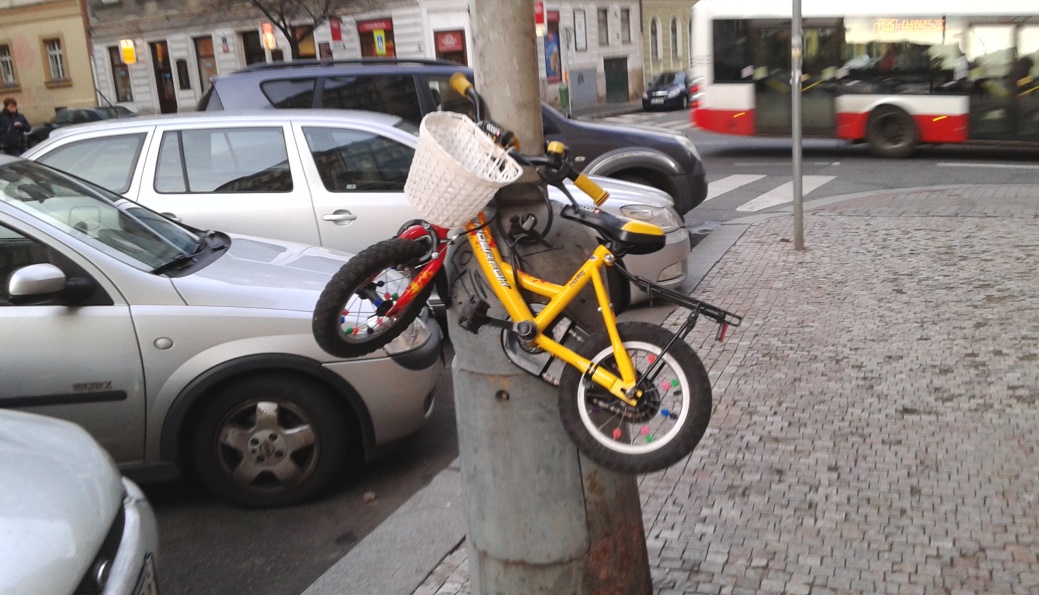 OBECNÁ CHARAKTERISTIKA ŠKOLYJsme mateřská škola, která je tvořena dvěma součástmi  Mateřskou školou v Římské ul. č.  Mateřskou školou v Londýnské ul. č. 19 (dále jen MŠ). Obě mateřské školy jsou v blízkosti centra, vzdálené 10  15 minut pěší chůze od Václavského náměstí.Hlavní část mateřské školy je v Římské ulici, škola v Londýnské ulici je pobočkou. Existence MŠ Římské je datována od 1.9.1951. Původně byla zřízena jako provizorní mateřská škola. MŠ Londýnská existuje od roku 1950.Škola má celkem 6 tříd, celková kapacita školy je 134 dětí.Pobočka MŠ Římská má kapacitu 65 dětí, které jsou umístěny ve třech třídách. MŠ Londýnská má tři třídy a kapacitu 69 dětí. Obě školy jsou od sebe vzdáleny asi 10 minut pěší chůze. Obě součásti mají podobnou strukturu - každá škola se nachází v nájemním domě, které jsou ve vlastnictví Městské části Praha 2, obě školy jsou trojtřídní, s jednou třídou situovanou v jiné části domu. O děti pečuje 11 učitelek a 8 provozních zaměstnanců.Jako jeden právní subjekt škola existuje od 1.1.2001 a je příspěvkovou organizací. Charakteristika mateřské školy Římská 27, Praha 2Škola je situována v centru hlavního města, cca 10 minut pěší chůze od Václavského náměstí, v blízkosti MHD (metro, tramvaje, autobus).V blízkosti se nachází základní škola Na Smetance a základní škola  Sázavská (dále jen ZŠ).Škola se zaměřuje zejména na pohybové a estetické aktivity.Máme vlastní zahradu ve vnitrobloku ulic Římská, Italská, nám. Míru, Ibsenova, bez přímého vstupu.Zahrada je po rekonstrukci, vybavená moderními herními prvky, které odpovídají požadavkům zohledňujícím bezpečnost dětí, pískovištěm a zahradním domkem s chemickým WC. Povrch zahrady MŠ je pryžový. Vstup na zahradu je zajištěn přes dům nám. Míru 5 a zahradní restauraci. Rodiče nemohou v letních měsících, v odpoledních hodinách, volně přicházet na zahradu a vyzvedávat děti, proto má škola zpracován zvláštní pokyn pro vyzvedávání dětí a organizaci pobytu dětí v odpoledních hodinách na školní zahradě. MŠ Římská je situována v přízemí domu (budova z roku 1905) s jednou třídou přes domovní chodbu, s kancelářemi, keramickou dílnou, skladovými prostory a zázemím pro personál situovaným v suterénu domu. MŠ Římská je vybavena ve vnitřním interiéru horolezeckou stěnou a rozličným vybavením pro pohybové aktivity dětí.Disponuje relativně prostornými třídami, ale nedostatkem prostoru pro odkládání učebních a úklidových pomůcek.Umístění všech tříd na jednom patře, škola nemá bezbariérový přístup.Kapacita jedné ze tříd (pro nejmladší věkovou kategorii) je pouze 17 dětí a máme proto možnost ve výjimečných případech přijmout i děti mladší tří let (v případě volné kapacity). Tato třída je situovaná stranou od hlavní části školy a tak zde mají nejmladší děti klid na adaptaci.Rodiče, děti i personál jsou neustále v kontaktu, všichni se navzájem znají, děti mají možnost pohybu po škole, za podmínky dodržení daných pravidel.Třída nejstarších dětí je vybavena interaktivní tabulí.Škola má vlastní kuchyň, která je modernizovaná (konvektomat, profi sporák, myčka, digestoř).Kuchyň má k dispozici přípravnu špinavé zeleniny se škrabkou brambor v souladu s hygienickými požadavky.Personál má zázemí v suterénu školy.Máme k dispozici samostatnou jídelnu.Máme zkušenost s integrací dětí.Vzhledem k umístění v centru Prahy - máme možnost navštěvovat divadla, muzea, historická místa, atd.Ředitelka i personál mají k dispozici počítač.Škola je připojena na internet, disponuje sítí wifi.Vstup do školy je zabezpečen videokomunikátory a čipovým systémem.Charakteristika mateřské školy Londýnská 19, Praha 2Škola je relativně blízko MHD, v klidné ulici, blízko parku, v blízkosti je ZŠ Londýnská a ZŠ Jana Masaryka a jesle.Škola se zaměřuje zejména na estetické aktivity a seznamování s historií Prahy.Škola má vlastní zahradu s přímým vstupem z domu, ve vnitrobloku, přívod vody, možnost připojení do el. sítě, zahrada je prostornější než na Římské, s možností odpoledního pobytu na zahradě. Zahrada byla rozšířena o sousední pozemek, který byl v roce 2015 rekonstruován a vybaven herními prvky. Povrch zahrady je z větší části pokryt pryžovými dlaždicemi. Zahrada je vybavena moderními herními prvky, které odpovídají požadavkům zohledňujícím bezpečnost dětí, pískovištěm a zahradním domkem. Při pobytu venku děti využívají WC v budově školy. MŠ Londýnská je situovaná v 1. patře a s jednou třídou v přízemí (budova z roku 1896). Třída v přízemí umožňuje bezbariérový přístup.MŠ Londýnská má menší prostory, ale 2 třídy mají k dispozici 2 místnosti – lépe se organizují činnosti v menších skupinách, možno nabídnout v době poledního klidu dětem, které neusnou, náhradní činnosti.Děti v nejstarším oddělení mají k dispozici počítač.Škola má prostorné šatny a více úložného prostoru na učební a úklidové pomůcky.Škola má vlastní kuchyň, která je zmodernizovaná (konvektomat, profi sporák, myčka, digestoř).Kuchyň má k dispozici přípravnu špinavé zeleniny se škrabkou brambor v souladu s hygienickými požadavky.Oddělená jídelna umožňuje vstup tak, aby se skupiny vzájemně nerušily.Vedoucí učitelka i personál mají k dispozici počítač, škola má wifi připojení.Rodiče, děti i personál jsou neustále v kontaktu, možnost pohybu dětí po škole.Zázemí pro personál je v patře, v blízkosti tříd.Vzhledem k umístění v centru Prahy - máme možnost navštěvovat divadla, muzea, historická místa.Vstup do školy je zabezpečen videokomunikátory a čipovým systémem.Společné klady:obě školy v blízkosti parkův dosahu divadla, kulturní a historické památky, bohatá nabídka kulturních a jiných akcí pro dětimožnost výjezdů do parků okrajových částí Prahy, zejména v jarních a letních měsícíchjedná se o malé školy „rodinného typu“školy mají k dispozici dobře vybavenou tělocvičnuCo nám daná situace umožňuje?zaměřit se na úzkou spolupráci s rodičipodporovat v dětech základní kulturně společenské postoje, návyky a dovednosti, vnímání uměleckých a kulturních podnětů (pravidelná návštěva divadel, muzeí, výstav a jiných kulturních a vzdělávacích akcí)osvojit si elementární poznatky o městě, ve kterém žijí, o své zemi, její historii i kultuře  Rodiče mají o umístění dětí v našich školách zájem. Zájem o umístění dětí zpravidla převyšuje možnosti školy. Rodiče většinou oceňují:kladné reference o vlídném přístupu k dětem a o aktivitách školy umístění MŠ Londýnské v klidné ulici, v blízkosti parku, základní školy a jeslíumístění MŠ Římské v blízkosti místa křížení prostředků hromadné dopravy (dále jen MHD) a strategické pozici školy ve vztahu k MHDPODMÍNKY VZDĚLÁVÁNÍVĚCNÉ PODMÍNKYProstory třídy a školyTřídy jsou přiměřeně prostorné, ale slouží zároveň jako prostor pro polední odpočinek dětí. Obě MŠ mají oddělenou jídelnu a kuchyň. Vnitřní prostory odpovídají platným bezpečnostním a hygienickým předpisům.  Prostorové uspořádání umožňuje skupinové a individuální činnosti dětí. Jsou vytvořeny oddělené prostory pro různé činnosti, ale s omezením (např. pohybové aktivity).Prostory neumožňují dostatek pohybových činností, a proto jsou využívány i náhradní prostory v podobě pravidelných návštěv tělocvičen, příměstských a parků v okolí, výjezdy na školy v přírodě, výlety.Materiální vybaveníNábytek, zdravotně hygienické vybaveníDětský nábytek a ostatní vybavení je výškově diferencované a odpovídá počtu dětí.Umyvadla, toalety i lůžka vyhovují potřebám dětí a jsou zdravotně nezávadné. Obě pobočky mají k dispozici sprchový kout. MŠ Římská má toalety i umyvadla vybavené senzory (jsou bezdotykové) a toalety jsou oddělené paravány.Hračky, pomůcky, nářadí, náčiníŠkoly jsou velmi dobře vybaveny tělovýchovným nářadím a náčiním, které odpovídá počtu dětí. Tělocvičné nářadí a náčiní je bezpečné, jsou pravidelně prováděny revize, děti mají stanovena pravidla pro bezpečné zacházení při volné hře.Hračky, pomůcky a doplňky jsou vybírány dle zájmu dětí, na základě rozhovoru s nimi, někdy děti vybírají samy dle katalogů. Vybavení odpovídá počtu dětí i potřebám ŠVP. Děti jsou vedeny k tomu, aby upozornily učitelku na poničené hračky a pomůcky. Hračky a pomůcky jsou průběžně doplňovány na základě potřeby a momentální nabídky. Děti mají možnost samostatně se rozhodnout s jakou hračkou, pomůckou či materiálem si budou hrát (opět za podmínky dodržení předem dohodnutých pravidel). Pomůcky a hračky si berou samostatně. Mají k dispozici látky, převleky, výtvarné pomůcky, atd. Při volné hře si mohou vytvářet herní koutky. S oblibou denně využívají TV náčiní.Děti mají k dispozici počítač a interaktivní tabuli. MŠ Londýnská využívá počítač pro potřeby nejstarších dětí. Obě školy jsou vybaveny audiovizuální technikou.Dále viz oddíl 2. Charakteristika školy. Obě školy mají k dispozici tělocvičnu na nám. Míru 5, která je dobře vybavena TV nářadím a náčiním.Úprava interiéruDěti vystavují své výtvory na určené místo a jsou motivovány k výzdobě školy a třídy vlastními výtvory, což oceňují i rodiče.Vybavení exteriéruObě zahrady jsou vybavené herními prvky, které splňují požadavky norem Evropské unie. Obě zahrady mají zakryté pískoviště, písek je vyměňován 1 x za 2 roky. Pískoviště v MŠ Londýnská je zastíněno plachtou, v MŠ Římská je zastíněno kaštanem. Vždy na jaře je provedena dezinfekce písku. Učitelky denně písek prohrabávají.Děti mají k dispozici tříkolky, koloběžky, trampolínu a dětská odrážedla. MŠ Římská má celý povrch zahrady pryžový a využívá chemické WC a toalety v tělocvičně.  Zahrada MŠLondýnská má pryžový povrch a dlaždice. Děti využívají toalety v MŠ, na zahradu je zavedena voda. Obě školy mají k dispozici zahradní domek (oba po rekonstrukci).Zahrady umožňují dětem pohybové aktivity. Prostory i vybavení zahrady je bezpečné, je pravidelně kontrolováno učitelkami a dle předpisů jsou prováděny roční revize. Odvoz odpadků a úklid zahrady zajišťuje částečně firma a školnice.Ve spolupráci se zřizovatelem plánujeme rozšířit zahradu MŠ Římská o sousední pozemek a vyměnit stávající pryžový povrch, v MŠ Londýnská položit pryžový povrch ve zbývajícím prostoru zahrady.Hygienické a bezpečnostní požadavky na provoz školyObě školy mají možnost přirozeného větrání, okna jsou v horní části výklopná. Obě školy jsou vybaveny ventilátory pro horké letní dny, výkonnými vysavači. Podmínky větrání jsou omezené v MŠ Římská – škola je na rohu rušných ulic. Osvětlení škol odpovídá platným předpisům, stejně jako vytápění – MŠ Římská- etážové vytápění – plynový kotel, MŠ Londýnská centrální vytápění v domě. V obou školách je denně prováděn úklid.Návrhy na další úpravu podmínek pro zefektivnění vzdělávání jsou popsány v Plánu pro školní rok a v Koncepci rozvoje školy.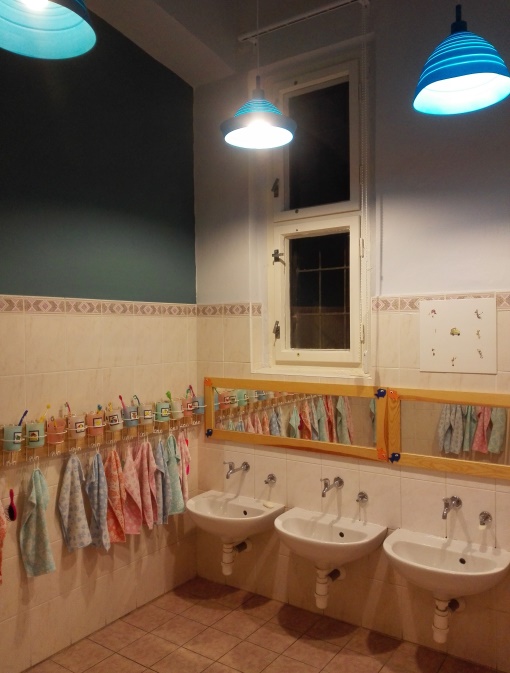 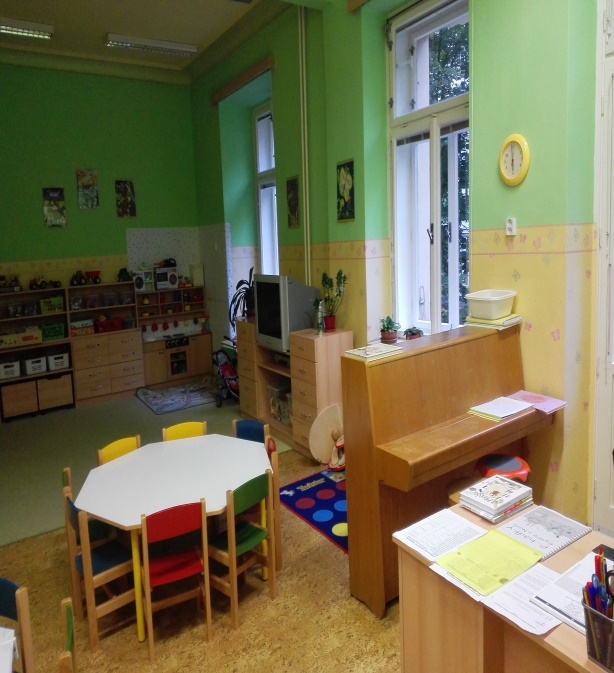 ŽIVOTOSPRÁVAKvalita stravy a kultura stolováníSkladba jídelníčků zaručuje zdravou, plnohodnotnou, vyváženou a racionální stravu. Kuchařky konzultují skladbu jídelníčku s hospodářkou, zařazují nové pokrmy a vaří podle současných trendů, dále se v tomto směru vzdělávají. Vedoucí jídelny a kuchařky mají k dispozici odbornou literaturu a navštěvují semináře za účelem získat informace o novinkách ve výživě. Tyto poznatky pak aplikují do tvorby jídelní lístků. Škola je zapojena do projektu Zdravá školní jídelna. Je zajištěn pitný režim v průběhu celého dne, při pití se děti samostatně obsluhují (viz pokyn k zajištění pitného režimu). Učitelkami jsou pravidelně pobízeny k pití. Děti mají na výběr čaj, čistou vodu, vodu s ovocem, džusy, šťávy.Mezi jednotlivými jídly není časový interval delší než tři hodiny (viz režim dne).Děti se stravují u prostřených stolů, jsou vedeny ke správnému stolování, používají příbory.Pomalejším dětem je umožněno jíst déle, děti nejsou nuceny k dojídání, jsou vedeny k tomu, aby jídlo nejprve ochutnaly, až poté odnesly. Dokrmovány jsou pouze tehdy, pokud k tomu samy dají souhlas. Dále jsou vedeny k tomu, aby si daly na talíř pouze tolik, kolik snědí a za své rozhodnutí nesou zodpovědnost.Děti se částečně samy obsluhují – berou si samostatně svačinu, oběd (starší děti), odnášejí použité nádobí na určené místo. Starší děti si samostatně nalévají polévku a mažou si chléb pomazánkou.Děti mohou při jídle tiše komunikovat, ale mají stanovena pravidla (např. nemluvit s plnými ústy, komunikovat potichu, atd.)Po celý den mají k dispozici ovoce nebo zeleninu. Škola spolupracuje s rodinou v rámci vedení dětí ke zdravému stravování. Škola je zapojena do projektu Zdravá školní jídelna.Denní režimŠkola má vytvořený pružný denní režim, který zajišťuje pravidelný denní rytmus a řád.Škola umožňuje rodičům přivádět děti do 8,30, v 10,00 a v 11,30. Rodiče mají možnost přivést děti pouze na dopoledne nebo na odpoledne a dále dle dohody s pedagogy. Benevolentnější přístup se neosvědčil – pozdní příchody dětí rušily přítomné děti a práci učitelek s dětmi.Pobyt venkuPobyt venku přizpůsobujeme klimatickým podmínkám a stavu ovzduší. V jarním a letním období je pobyt venku prodloužen v dopoledních hodinách a děti pobývají venku i odpoledne. Režim dne je sestavený tak, abychom jej mohli přizpůsobit potřebám dětí a mimořádným událostem.Zajištění pohybuDětem je umožněno vybrat si nabízených aktivit, jsou vedeny k tomu, aby po sobě uklidily.Při pobytu venku mají možnost spontánního pohybu po zahradě nebo v parku. Spontánně se mohou pohybovat i v prostoru MŠ, za podmínky dodržení daných pravidel (mohou navštívit kamaráda v jiné třídě, využívat TV nářadí náčiní, atd.). Denně jsou zařazovány pohybové aktivity. Nabídka pohybových aktivit je pestrá.Zajištění odpočinkuMŠ Římská - starší děti odpočívají 30 minut na polštářku, učitelky čtou z knihy dle volby dětí, poté jsou jim nabídnuty klidné aktivity nebo navštěvují zájmové aktivity, které jsou součástí našeho školního vzdělávacího programu (dále jen ŠVP), jsou zařazeny do režimu dne a vedou je kmenové učitelky. Mladší děti odpočívají zpravidla 1,5 hodiny. Děti, které neusnou, si prohlížejí knihy, poslouchají reprodukovanou pohádku nebo odchází mezi starší děti. MŠ Londýnská – na lehátku odpočívají všechny děti i nejstarší, ty které se vzbudí dříve nebo neusnou, si odcházejí hrát do vedlejší místnosti. V obou školách je polední klid v jarním a lením období zkrácen ve prospěch pobytu venku.Podpora zdravého životního styluUčitelky se chovají v souladu se zásadami zdravého životního stylu, zdravě se stravují, mají dostatek pohybu, dodržují pitný režim. Jsou zařazována témata, ve kterých dětem přibližujeme a vysvětlujeme význam zdravého životního stylu.ATMOSFÉRA V NAŠÍ ŠKOLE (Psychosociální podmínky)Kvalita prostředíAtmosféra v MŠ je vstřícná a klidná. Učitelky jsou v denně v kontaktu s rodiči - díky dobrým vztahům s rodiči jsou děti spokojené a chodí do MŠ rády a cítí se zde bezpečně.Děti se k sobě chovají kamarádsky, často se navzájem navštěvují ve třídách i v rodinách.Učitelky jednají s dětmi kamarádsky a partnersky, u dětí mají přirozenou autoritu. Učitelky hodnotí děti pozitivně, vedou je k tomu, aby se nebály chybovat, za sebemenší úspěch je chválí.Učitelky se snaží věnovat pozornost a kontakt všem dětem již při ranním scházení. Poskytují dětem přirozený vzor, komunikují a jednají s nimi jako s partnery. Děti podporují v poznávání, chválí je a vedou děti tak, aby se jim v MŠ líbilo, aby se do MŠ těšily. Spolu s dětmi zpravidla vytvářejí zajímavý program. Vedou děti k prosociálnímu chování, posilují sebedůvěru dětí. Poskytují dětem podporu a pomoc pokud ji potřebují.Adaptace dětíRodiče jsou vybízeni k účasti na adaptaci dětí na prostředí MŠ. Ukončení přítomnosti rodiče v MŠ je konzultováno s přítomnou učitelkou. Rodiče mají možnost po dohodě navštěvovat s dětmi MŠ ještě před zahájením školního roku. Adaptace probíhá dle individuálních potřeb dítěte.Respektování přirozených dětských potřebKaždé dítě se snažíme vnímat takové jaké je, jako individualitu. Učitelky znají individuální potřeby a možnosti dětí, jejich fyzické i psychické vlastnosti a podle toho s dětmi jednají. Učitelky respektují pracovní tempo dětí a pokud nestihnout dokončit obrázek, pracovní list, atd., mají možnost tak učinit při poledním klidu (nejstarší dětí), mladší při odpoledních činnostech či ranních hrách. Dítě má možnost se samo rozhodnout.K tomu, abychom děti dobře poznali, slouží individuální dotazník, který rodiče vyplní a přinesou do školy v den nástupu dítěte do MŠ a individuální konzultace s rodiči na počátku docházky i v průběhu školního roku. Každé dítě si za pomoci učitelky vede vlastní portfolio „knihu“, která je jeho duševním vlastnictvím.Pro spontánní činnosti mají prostor při scházení, při pobytu venku a v odpoledních hodinách. Rovnost v postavení dětíUčitelky děti nezvýhodňují, všechny děti přiměřeně oceňují a děti nezesměšňují.Pravidla soužitíDěti se podílí na tvorbě pravidel, společná pravidla se snažíme dodržovat. Učitelky dávají dětem jasné pokyny, kterým děti rozumí.KomunikaceDěti nejsou k ničemu nuceny. Učitelky se snaží dětem aktivně naslouchat a porozumět jim. Děti mají možnost ke všemu se vyjádřit, jsou podporovány nebát se sdělit svůj vlastní názor. Učitelky komunikují s dětmi vstřícně a otevřeně.Pedagogický stylPokud se nechtějí účastnit činností nabízených učitelkou, mohou si zvolit jinou činnost nebo ostatní při činnostech pouze pozorovat a zapojit se později, za podmínky dodržení daných pravidel. V předškolním oddělení již vedeme děti k tomu, aby se činností zúčastnily. Dětem nabízíme témata jim blízká, zajímavá a ze života. Děti jsou podporovány v samostatnosti, přirozeně oceňujeme jejich snahy. Nepodporujeme nezdravou soutěživost. Děti umí ocenit i výkon kamaráda. Dáváme všem dětem možnost být úspěšné. Děti povzbuzujeme v radosti z poznaného a prožitého.Podpora sociálního cítění, vytváření vzájemných pozitivních vztahůUčitelky si všímají neformálních vztahů mezi dětmi a snaží se bránit vzniku násilí mezi nimi. Na projevy dítěte, které narušují vztahy ve skupině, reagují přiměřeně a citlivě, konzultují a spolupracují s rodiči. Děti jsou vedeny k ohleduplnosti a toleranci.ORGANIZACEOrganizace života dětíPravidelný denní řád umožňuje reagovat na individuální možnosti dětí a jejich aktuální potřeby a další okolnosti. Provoz školy je organizován tak, že umožňuje respektovat individuální potřebu pohybu dětí. V denním řádu jsou denně zařazovány pohybové aktivity. V obou školách se snažíme respektovat rozdílnou potřebu spánku. Prostory MŠ neumožňují zajistit dětem místo, kde by si mohly v soukromí odpočinout, ale snažíme se vždy nalézt nějakou alternativu. Mají zajištěno soukromí při hygieně.Adaptační režim je přizpůsobován po konzultaci s rodiči potřebám dítěte. Počet dětí odpovídá počtům stanoveným vyhláškou (MŠ Římská: 17, 24, 24; MŠ Londýnská 23,23,23). Spojování tříd se snažíme vyhnout, ale při absenci učitelek je to někdy obtížné.Organizace vzdělávacího procesuDěti mají dostatečný prostor pro spontánní aktivity a tento je ve vztahu k řízeným činnostem vyvážený (viz Denní režim školy). Pro spontánní činnosti mají prostor při scházení, při pobytu venku a v odpoledních hodinách. Z důvodu prostorového uspořádání školy (třída slouží zároveň jako ložnice) si mohou děti nechat rozehranou hru, ale v omezené míře. Hru mohou přerušit a zase se k ní vrátit. Na děti není vyvíjen nátlak a mohou pracovat svým tempem a práci dokončit později. Učitelky ve své práci využívají činnosti individuální, skupinové i frontální. Pomůcky pro plánované činnosti učitelky připravují včas. Další aktivity jsou organizovány ve vhodné době nenarušující vzdělávací program.ŘÍZENÍ MATEŘSKÉ ŠKOLYVšichni zaměstnanci mají stanovenou pracovní náplň, která stanovuje jejich povinnosti a pravomoci. Další povinnosti, které vyplývají ze zajištění provozu, jsou každoročně aktualizovány v příloze ŠVP. Vzhledem k tomu, že škola je tvořena dvěma součástmi, je komplikované vytvořit plně funkční informační systém (vnitřní). Ředitelka zpravidla volí formu ústního předání informace svým zástupcům, kteří informaci předají dále, nebo volí formu písemného pokynu vyvěšeného na předem určeném místě, informace předává i na provozních a pedagogických poradách. Vnější informační systém (rodiče a veřejnost) je funkční a zabezpečuje dostatek informací o škole a jejích aktivitách. Ředitelka se snaží o vytváření ovzduší vzájemné důvěry, zapojuje pracovníky do řízení školy, respektuje názor zaměstnanců. Usiluje o spoluúčast všech pedagogů při rozhodování o zásadních otázkách ŠVP (např. při pedagogických poradách). Ředitelka práci zaměstnanců pravidelně vyhodnocuje a podporuje spolupráci. Na obou pobočkách pracuje pedagogický sbor jako tým (provozní porady, plánování akcí a jejich zajištění, projektů, atd.). Ředitelka se pravidelně schází s vedoucími učitelkami, se kterými konzultuje, vyhodnocuje a hledá řešení problémů, pokud nějaké jsou. Společně připravují obsah pedagogických a provozních porad.Ředitelka i učitelky úzce spolupracují s rodiči a vyzývají je ke spolupráci (výbor Klubu rodičů, konzultační hodiny, schůzky s rodiči, denní kontakt s rodiči, aj.). Škola spolupracuje se zřizovatelem, omezeně se základními školami v okolí a s odborníky poskytujícími pomoc při řešení individuálních problémů dětí (výchovných a vzdělávacích).PERSONÁLNÍ PODMÍNKY A PEDAGOGICKÉ ZAJIŠTĚNÍV MŠ pracuje celkem 11 pedagogů. Všechny učitelky jsou kvalifikované. Čtyři učitelky jsou vysokoškolsky vzdělané (tituly: 1x doktor, 1x magistr,  2x bakalář.), jedna učitelka má titul diplomovaný specialista. Ostatní pedagogové mají středoškolské vzdělání. Nemáme žádnou začínající učitelku. Věkový průměr učitelek je 38,5 roku. Pedagogové se pravidelně dále vzdělávají. Jsou podporováni v profesním růstu. Ve škole působí 3 asistenti pedagoga (2 MŠ Londýnská, 1 MŠ Římská). Jedna učitelka má absolvovaný kurz zdravotníka zotavovacích akcí a jedna kurz logopedického asistenta. Specializované služby zajišťují odborníci (asistenti pedagoga, spolupráce se speciálně pedagogickými centry, pedagogicko psychologickými poradnami, klinickým logopedem, atd.). Rozpis služeb je stanoven tak, aby byla dětem zajištěna optimální péče. Překrývání přímé pedagogické činnosti učitelů, vzhledem k platným normativům, je možné pouze v omezené míře. Škole chybí tři učitelé, aby bylo každé třídě zajištěné denní překrývání učitelů v minimálním v rozsahu dvou a půl hodin.Škola pravidelně umožňuje pedagogickou praxi studentům. SPOLUÚČAST RODIČŮRodiče mají možnost kdykoliv pobýt s dítětem v MŠ, pokud projeví zájem. V  době před zápisem dětí mají rodiče, kteří mají zájem o umístění dětí v našich mateřských školách, možnost po celý týden navštívit naše pobočky.Rodiče jsou pravidelně informováni o dění v mateřské škole prostřednictvím nástěnek a webových stránek. Na webových stránkách mají již na začátku školního roku přehled již naplánovaných akcí. Každý měsíc jsou akce aktualizovány.Pravidelně organizujeme pro rodiče odborné přednášky k aktuálním tématům vzdělávání předškolních dětí. Za tímto účelem zveme do školy lektory na základě doporučení učitelek a volby rodičů.Rodiče mají možnost si stáhnout foto z akcí na www.rajce.net a v šatnách jsou prohlížečky, kde si rodiče mohou prohlédnout aktuální fotografie z akcí. MŠ Londýnská komunikuje s rodiči i prostřednictvím facebooku.Pro rodiče pořádáme i společná setkání s pedagogy. MŠ Londýnská pořádá podzimní a jarní grilování na školní zahradě s programem pro děti a rodiče. MŠ Římská pořádá každoročně vánoční posezení po skončení besídky, setkání po červnové besídce v divadle U Hasičů, grilování na školní zahradě v září a v červnu.Obě školy organizují pro rodiče vánoční besídku a slavnostní rozloučení s dětmi, které odchází do základní školy.Ředitelka poskytuje pravidelně konzultace. Rodiče mohou kdykoliv nahlédnout do hodnocení a portfolia dítěte.Ředitelka s rodiči velmi úzce spolupracuje, zajímá se o jejich doporučení a rady. Vzhledem k tomu, že rozhoduje a nese zodpovědnost za svá rozhodnutí, akceptuje doporučení rodičů s ohledem na podmínky a pravidla provozu školy.V mateřské škole pracuje rodičovský výbor (Klub rodičů při mateřské škole „Čtyřlístek“, v Praze 2, z.s.), který je složen ze zástupců rodičů z obou poboček.Rodičovský výbor se zpravidla schází 2 -3 do roka. Práce ve výboru není formální. Již několikrát se podařilo prostřednictvím výboru vyřešit neoprávněné stížnosti některých rodičů, vylepšit organizaci provozu školy, uspořádat akce pro děti na základě podnětu rodičů, vystavět nové webové stránky, zajistit administraci spojenou s registrací Klubu rodičů jako spolku, aj.2 x do roka škola organizuje rodičovskou schůzku pro všechny rodiče, zpravidla v září a lednu).V průběhu roku organizujeme schůzku s rodiči dětí, které se zúčastní lyžařského výcviku v Janských Lázních a koncem května schůzku pro rodiče dětí, které nastoupí v novém školním roce do naší mateřské školy.Škola je zapojena a získala certifikát v rámci projektu Rodiče vítáni.PODMÍNKY VZDĚLÁVÁNÍ DĚTÍ SE SPECIÁLNÍMI VZDĚLÁVACÍMI POTŘEBAMIS integrací a vzděláváním dětí se SVP mají učitelky zkušenosti. V obou pobočkách působí logopedický asistent. Škola je dobře vybavena didaktickými pomůckami a hračkami, které mají široké uplatnění nejen u zdravých dětí, ale jsou použitelné i pro děti se  SVP. Hračky a pomůcky pravidelně doplňujeme v závislosti na individuálních potřebách a zájmu dětí. Učitelky se účastní kurzů DVPP, za účelem získat informace jak s dětmi se SVP pracovat. Mají k dispozici odbornou literaturu, která je pravidelně doplňována. Na obou pobočkách působí asistenti pedagoga. Spolupracujeme s PPP pro Prahu 2 a dalšími poradenskými zařízeními.VZDĚLÁVÁNÍ DĚTÍ NADANÝCHPři vzdělávání dětí v naší mateřské škole vytváříme v rámci integrovaných bloků podmínky, které stimulují vzdělávací potenciál všech dětí v různých oblastech. S ohledem na individuální možnosti dětí jsou jim v rámci pestré nabídky aktivit předkládány činnosti, které umožňují tento potenciál projevit a v co největší míře využít (například organizace zájmových aktivit, viz výše). Pro práci dětmi využíváme pomůcky, které jsou k dispozici, nebo dokupujeme pomůcky a učební materiály dle nadání dítěte. Materiály vyhledáváme i na stránkách www.mensa.cz. Děti mají možnost navštěvovat aktivity dle svého zájmu, které organizují pro děti naše učitelky.ORGANIZACE VZDĚLÁVÁNÍUspořádání třídV každé pobočce jsou tři třídy.Do tříd jsou rozdělovány zpravidla tak, že třída nejmladších dětí (3-4 roky) a třída nejstarších dětí (5-6 let) je homogenní. Prostřední oddělení je zpravidla heterogenní – tzn.: jsou zde zastoupeny všechny věkové skupiny.Záleží však na věkovém složení v konkrétním školním roce. Pokud si to situace nežádá, heterogenní skupiny záměrně nevytváříme.Obvyklé uspořádání tříd:MŠ Římská1.třída Berušky  3 - 4  roky 17 dětí (děti stejného věku, věkově homogenní)2.třída Veverky  3 - 6  let    24 dětí (věkově smíšená, věkově heterogenní)3.třída Myšky     5 - 7  let    24 dětí (děti stejného věku, věkově homogenní)MŠ Londýnská1.třída  3 - 4 roky  23 dětí (děti stejného věku, věkově homogenní)2.třída  3 - 6 let     23 dětí (věkově smíšená, věkově heterogenní)3.třída  5 - 7 let     23 dětí  (děti stejného věku, věkově homogenní)Pravidla pro zařazování dětí do jednotlivých třídPožadavky rodičů na umístění dětí do tříd ředitelka zohlední s ohledem na reálné potřeby dítěte, možnosti školy a rovnocenné postavení dětí.O zařazení dětí do tříd rozhoduje ředitelka školy po konzultaci s učitelkami. Při svém rozhodování zpravidla postupuje následovně:Děti přijaté do MŠ jsou seřazeny podle data narození od nejstaršího po nejmladší dítě.V souladu s povolenou kapacitou tříd rozdělí děti do tříd, dle věku kterého dosáhnou do 31.8. příslušného školního roku. Pokud je ve 2. a 3. třídě převis dětí stejného věku, tyto se zařazují, dle data narození, do třídy mladších dětí. Stejně je postupováno i v opačném případě, kdy ve třídách mladších dětí je převis dětí stejného věku. Dle data narození jsou zařazeny do tříd starších dětí.Ve věkově smíšené skupině pracují učitelky s dětmi tak, aby každá věková skupina získala odpovídající úroveň předškolního zdělávání. Do předškolní třídy jsou přednostně zařazovány děti, které již naši mateřskou školu navštěvují. V případě, že se k zápisu k předškolnímu vzdělávání, rok před nástupem do základní školy, nově dostaví děti ve věku 5 – 6 let (předškoláci, děti s OŠD), jsou zařazeny do předškolní třídy pouze v případě, že zde bude volná kapacita. Pokud stávající počet předškolních dětí (5-6 let) naplňuje nebo překračuje kapacitu předškolní třídy, jsou nově přijaté 5 – 6 leté děti zařazeny do třídy mladších dětí.Činnosti, při kterých souběžně působí dvě učitelkyMŠ ŘímskáMŠ LondýnskáJedná se zpravidla o pobyt venku a období oběda a přípravě na polední klid a v době poledního klidu (MŠ Římská aktivity dle zájmu dětí).Kritéria pro přijímání dětí do mateřské školyZa stanovení kritérií pro příslušný školní rok je zodpovědná ředitelka školy.Při stanovování kritérií vychází ze zákona 561/2004 Sb., o předškolním, základním, vyšším odborném a jiném vzdělávání (školský zákon), ve znění platných předpisů. O přijetí dítěte k předškolnímu vzdělávání v mateřské škole v případě, kdy počet žádostí o přijetí k předškolnímu vzdělávání v daném roce překročí stanovenou kapacitu maximálního počtu dětí pro mateřskou školu, stanovila základní kritéria, kterými jsou: věk dítěte (od nejstaršího po nejmladší) a spádová oblast. Doplňujícími kritérií, která ředitelka zohlední, jsou např.: sourozenec v mateřské škole a doporučení OSPODu.Aktuální kritéria pro přijímání dětí do mateřské školy jsou zveřejněna zpravidla začátkem března na webových stránkách školy (www.ctyrlistek.biz). CHARAKTERISTIKA VZDĚLÁVACÍHO PROGRAMUVýchodiskem pro vytvoření školního vzdělávacího programu naší mateřské školy je osobnostně orientovaný model předškolního vzdělávání, částečně se inspirujeme programy Zdravá mateřská škola a Začít spolu.Školní vzdělávací program „Putování časem“Zaměření školy:Cílem programu naší mateřské školy je, vytvořit takové prostředí a podmínky, ve kterých se budou děti cítit bezpečně, kde budou šťastné a spokojené a mateřská škola bude místem, kam se rády vrací, protože zde prožívají chvíle radosti a spokojenosti, kde jsou akceptovány, kde je podporována jejich jedinečnost, kde navazují nové vztahy, prožívají nové zážitky, a kde si hrají, s vědomím důvěry a lásky k těm, kteří o ně pečují. Přístup k dítěti bude založen na vstřícném a partnerském vztahu, ve kterém převažuje náklonnost a důvěra. Základní pilíře programu „Putování časem“Spolupráce s rodiči:Program je založen na kvalitní spolupráci s rodiči, na vztazích založených na oboustranné důvěře, otevřenosti, vstřícnosti, respektu a ochotě spolupracovat. Rodiče vnímáme při vzdělávání a výchově dětí jako partnery v pravém slova smyslu. Jsme přesvědčeni, že dobré vztahy mezi zaměstnanci školy a rodiči jsou základem toho, aby děti byly v mateřské škole spokojené. Vedení ke zdravému životnímu stylu:Děti chceme vést v tom smyslu, že každý je zodpovědný za své zdraví a vytvořit u dětí správné stravovací návyky a vytvoření pozitivního vztahu dětí k pohybu a aktivitě.Podporování zájmů dítěte:Chceme v dětech podporovat vědomí, že nečinnost není normální, vést děti k tomu, aby si v pozdějším věku dokázaly vyplnit čas účelně a smysluplně aktivitami, které jsou jim příjemné, které je uspokojují a napomáhají jejich rozvoji. V souvislosti s tím, na základě individuálního přístupu, chceme včas podchytit a podpořit tu stránku osobnosti, která se jeví jako výjimečná a ve spolupráci s rodiči motivovat děti k vhodným aktivitám.Seznamování s historií a tradicemi naší země:Chceme u dětí vytvořit pozitivní vztah k umění a seznamovat děti s tradicemi a historií naší země. Přiblížením historie naší země chceme vytvořit základy vlastenectví.Čas prožitý v naší mateřské škole by se měl stát pro děti radostnou a příjemnou zkušeností, kterou napomůžeme k vytvoření kvalitního základu pro budoucí život i vzdělávání. Tradiční obsah předškolního vzdělávání poslouží jako prostředek, nikoli jako cíl plnohodnotného rozvoje osobnosti.Dlouhodobé cíle školního vzdělávacího programu (vychází z RVP PV)rozvíjení dítěte, jeho učení a poznáníosvojení základů hodnot, na nichž je založena naše společnostzískání osobní samostatnosti a schopnosti projevovat se jako samostatná osobnost působící na své okolíVzdělávání dětí se speciálními vzdělávacími potřebamiUčitelky provádí pedagogickou diagnostiku a hodnocení dětí. Stanovují pedagogické závěry a pedagogická opatření. Na základě výsledků diagnostiky zajišťují každému dítěti individuální přístup. V rámci konzultací seznamují s výsledky pg. diagnostiky rodiče a hledají společná řešení.  V případě, kdy učitelky objeví u dítěte výraznější problémy, jejichž odstranění vyžaduje zvýšenou péči, postupují dle §16 školského zákona a poskytují podpůrná opatření.Diagnostické metody:pozorování dětípedagogická diagnostikaindividuální práce s dětmidětská portfoliaDVPP v dané oblastiSpolupráce:spolupráce s pedagogicko psychologickou poradnouspolupráce s pediatremspolupráce s rodičiPravidla a průběh tvorby, realizace a vyhodnocování plánu pedagogické podpory (dále jen) PLPP a individuální vzdělávací plán (dále jen IVP)Zodpovědnou osobou za systém péče o děti se speciálními vzdělávacími potřebami je ředitelka školy. Ředitelka školy pověřuje učitele sestavením PLPP, IVP a komunikací se zákonnými zástupci.Ředitelka školy pověří na každé pobočce pedagogického pracovníka, který koordinuje poskytování podpůrných opatření na pobočce.Učitelky na třídě seznámí plánem podpůrných opatření (vhodné vzdělávací metody a prostředky, způsob kontroly osvojení potřebných dovedností, návyků a postojů) zákonné zástupce. PLPP má písemnou podobu. Podpůrná opatření zdůvodní.Podpůrná opatření budou aplikována bezodkladně.Učitelky na třídách průběžné vyhodnocují účinnost zvolených opatření, pokud se tato jeví jako málo účinná, hledají efektivnější řešení.Učitelky postupují od jednodušších typů intervence ke složitějším. O aplikaci podpůrných opatření a jejich efektivitě učitelky informují na pedagogických poradách, vzájemně pomáhají hledat adekvátní opatření. Za tvorbu, realizaci a vyhodnocování PLPP a IVP zodpovídají učitelky v jednotlivých třídách. Účinnost podpůrných opatření průběžně konzultují se zákonnými zástupci dítěte.Pokud nefunguje spolupráce s rodinou, je nutné posílit opatření na straně školy.Pokud realizovaná opatření nevedou k požadované změně a uplynula lhůta stanovená pro jejich vyhodnocení, očekávaná efektivita se nenaplnila, škola prostřednictvím učitelů iniciuje vyšší stupeň podpory, péče o dítě se realizuje v plné součinnosti se školským poradenským zařízením (dále jen ŠPZ).IVP zpracovává škola ve spolupráci s ŠPZ.Vzdělávání dětí nadanýchPři vzdělávání dětí v naší mateřské škole vytváříme v rámci integrovaných bloků podmínky, které stimulují vzdělávací potenciál všech dětí v různých oblastech. S ohledem na individuální možnosti dětí jsou jim v rámci pestré nabídky aktivit předkládány činnosti, které umožňují tento potenciál projevit a v co největší míře využít (například organizace zájmových aktivit, viz výše). Nečekáme na potvrzení a identifikaci nadání, či mimořádného nadání, podporujeme všechny projevy a známky nadání. Dětem, které projevují známky nadání, věnujeme zvýšenou pozornost zaměřenou na to, aby se projevy nadání dětí v rozmanitých oblastech činnosti smysluplně uplatnily a s ohledem na individuální možnosti dětí dále rozvíjely. V případě, že se jedná o velmi výrazné projevy nadání, zejména v situacích vyžadujících značnou spolupráci a koordinaci s rodiči dětí, zpracováváme PLPP.Pokud následně školské poradenské zařízení identifikuje mimořádné nadání dítěte a doporučí vypracování individuálního vzdělávacího plánu, postupujeme při jeho zpracování, realizaci a vyhodnocování v úzké spolupráci s rodiči dítěte a školským poradenským zařízením.Zajištění průběhu vzdělávání dětí od dvou do tří letObě mateřské školy jsou situovány v obytném domě (viz kpt. Obecná charakteristika školy). Školy nelze stavebně upravit tak, aby bylo možné zajistit podmínky pro vzdělávání dvouletých dětí v samostatné třídě. MŠ Římská nemá přímý vstup na školní zahradu. Pobočky nemají dostatečné vedlejší prostory pro umístění např. přebalovacích pultů, uskladnění plen, náhradního oblečení dětí, atd. Lze uvažovat o individuální integraci.Podmínky, které může škola zajistit:Škola má pomůcky i hračky, které mohou používat i dvouleté dětiHračky jsou částečně umístěné v uzavíratelných skříňkách.Děti mají nastavena srozumitelná pravidla pro užívání hraček a pomůcek.Prostředí poskytuje dostatečný prostor pro volný pohyb a hru dětí.Režim dne je pružný a respektuje potřeby dětí.Škola vytváří podmínky pro adaptaci dětí.Ve škole jsou podporovány pozitivní vztahy s rodinou. Vztahy s rodiči jsou založeny na důvěře.Některé učitelky již mají zkušenosti se vzděláváním dvouletých dětí.Plán dovzdělání učitelek v oboru vzdělávání dvouletých dětí v rámci kurzů DVPP.VZDĚLÁVACÍ OBSAHVzdělávací část tvoří 10 integrovaných bloků (dále jen IB). Jejich počet je odvozen od počtu měsíců ve školním roce. Učitelky si volí podtémata nezávisle na sledu měsíců. Témata IB, ve vzdělávací části ŠVP, jsou průřezová a vycházejí ze životní reality a ze sledu událostí v průběhu roku, s akcentem položeným na svátky a významné dny České republiky (Putování časem). Integrované bloky jsou široké tak, aby poskytly prostor pro přípravu vlastní vzdělávací nabídky pro konkrétní třídy, v souladu s potřebami dětí.V třídních vzdělávacích programech (dále TVP) budou zapracovány národní tradice a slavnosti, budeme reagovat na aktuální situaci týkající se domácích událostí, ale i událostí ve světě, zaměříme se na vedení k evropanství. V TVP budou zohledněny i další pilíře ŠVP (viz oddíl Charakteristika ŠVP).Činnosti a aktivity volí pedagogové tak, aby byly v IB zapracovány očekávané výstupy a dílčí cíle ze všech vzdělávacích oblastí. Činnosti volí tak, aby každé dítě našlo činnost, která odpovídá jeho individualitě, využívají např. typologii podle Gardnera.Na tvorbě TVP se podílí oba pedagogové, zohledňují potřeby dětí a výsledky vzdělávání.Doba realizace jednotlivých TVP závisí na potřebách a zájmu dětí.Aktivity dle aktuální nabídky jako jsou divadla, koncerty, výstavy aj. učitelky vždy zapracují do vzdělávací nabídky (tématu) tak, aby byly, ve vztahu k dětem, smysluplně využité.Není povinností zrealizovat veškerou vzdělávací nabídku.Při záznamu TVP do třídní knihy, učitelky současně uvedou, jakého integrovaného bloku se podtéma týká.PUTOVÁNÍ ČASEMI.Od jara do zimyCharakteristika integrovaného bloku: Děti se seznámí s přírodou, se změnami v přírodě, které sebou přináší změny ročních období, projevy počasí v jednotlivých ročních obdobích, seznamování s některými typickými znaky jednotlivých ročních období, seznamování s florou a faunou typickou pro naše podnebí, ale i s florou a faunou exotickou. Seznámí se způsoby ochrany přírody a dalšími projevy přírody.Měl by děti vést k pochopení určitých souvislostí a logického myšlení např. květiny nemohou kvést v zimě, protože k svému růstu potřebují teplo a světlo a vláhu; sníh nemůže padat v létě, protože by roztál, atd. Děti budou vedeny k tomu, že i člověk je součástí přírody a proto je třeba, aby přírodu a životní prostředí chránil a pečoval o ně.II.Všude dobře, doma nejlépeCharakteristika integrovaného bloku:Cílem tohoto bloku je vést děti k pochopení základních pojmů charakterizujících rodinné vztahy, pochopení významu role matky a otce, úzké i široké rodiny.Podtémata vyvozená z tohoto bloku by měla podporovat pozitivní vztah dětí k rodičům, seznámení s jejich profesí. Vysvětlíme dětem, proč chodí do mateřské školy, zařadíme činnosti na prevenci ohrožení dětí cizími osobami. Děti se naučí, kde bydlí (adresa bydliště), název města. Dále, chceme děti seznámit se základními pojmy v oblasti sexuální výchovy a přiměřeným způsobem dětem přiblížit i práva dítěte.Rodina je základ společnosti, každý chce být ve společnosti svých blízkých, někam patřit. III.Kdo jsem?Charakteristika integrovaného bloku:Cílem bloku je seznamování dětí s vlastním tělem, ochranou vlastního zdraví, ale i zdraví ostatních ve spojitosti s ochranou přírody a životního prostředí obecně; dále se zaměříme na vedení dětí ke zdravému životnímu stylu - vytváření  správných stravovacích návyků, vysvětlení potřeby dostatečného přísunu tekutin, nutnost dodržování hygieny, vytváření pozitivního vztahu k pohybovým aktivitám.Součástí bloku bude i protidrogová prevence, prevence proti zneužívání, sexuální výchova, společné vytváření pravidel chování dětí v MŠ, seznámení s pravidly BOZ. Zaměříme se na podporu kladného vztahu k povoláním, které pomáhají chránit naše zdraví a život (lékař, policie, hasič, záchranář, atd.).Zdravý životní styl – dostatek pohybu, zdravá strava, umění odpočívat, relaxovat je žádoucí.IV.Putování za knihouCharakteristika integrovaného bloku:V tomto bloku se zaměříme na vytváření pozitivního vztahu ke knize, umět v ní nalézt ponaučení i zábavu. Cílem je vedení dětí ke správnému zacházení s knihou a dovednosti poslouchat čtený text. Dle zájmu dětí je seznamovat s písmeny, podporovat v event. dovednost číst, vyprávět podle obrázků, přinést oblíbenou knihu z domova, atd.Budeme využívat pohádkových postav pro motivaci k činnostem, pracovat s jejich charakteristikou, atd. Zaměříme na vytvoření schopnosti umět vyhledat informace v knize encyklopedii, pracovat s časopisem. Kniha je součástí našeho života, poskytne odpočinek, zábavu i poučení. V.Příběhy dávných věkůCharakteristika integrovaného bloku:V tomto integrovaném bloku seznámíme děti s historií, současností a tradicemi našeho národa a státu, s významnými historickými kulturními místy, státní symbolikou, bájemi a pověstmi vztahujícími se ke vzniku našeho státu. Přiblížíme dětem význam mapy a naučíme je základní orientaci na mapě (symboly na mapě). Povedeme děti k vlastenectví, lásce k naší zemi, uvědomění si bohatého historického a kulturního dědictví.VI.Cestou, necestouCharakteristika integrovaného bloku:V tomto bloku seznámíme děti s rozdíly mezi městem a vesnicí, s dopravními prostředky, s pravidly silničního provozu a jejich významem pro ochranu bezpečnosti a zdraví, děti se seznámí, s přírodou – louka, les, rybník, řeka, moře. V rámci tohoto bloku budou realizovány výlety a školy v přírodě, kde si děti budou moci ověřit a uplatnit získané zkušenosti, poznatky a dovednosti.  Obsahem bude i „cestování“ po světě a seznamování se s exotickými zeměmi (flora, fauna) a zeměmi s odlišnou kulturou, seznamování se základními frázemi cizích jazyků (multikulturní výchova).Děti se naučí, že daná pravidla je třeba v rámci ochrany zdraví respektovat, seznámí se s tím, že prostředí kolem nás se musí chránit, ne ničit. Naučí se respektovat jinou kulturu.VII.Vím, že nejsem sámCharakteristika integrovaného bloku:Zde se zaměříme na podporu a upevňování vztahu dítěte k rodině, k vrstevníkům, učitelkám a ostatním dospělým, se kterými se děti setkávají. Zaměříme se na seznamování dětí s pravidly správného společenského chování, ale i vytváření pravidel vlastních, platných pro určitou skupinu. Budeme podporovat vznik kladných sociálních dovedností a postojů, podporovat dovednost empatie, ale i schopnost dětí dát najevo svoje city. Současně využijeme tohoto bloku k podpoře dovednosti dětí umět říci ne (ochrana dětí před neznámými osobami). Děti se naučí, že každý má ve společnosti své místo. Dítě se seznámí se společenskými hodnotami, jakými jsou například respektování společenských pravidel, pravdomluvnost, přátelství, vzájemná pomoc, respektování druhého, atd.VIII.Chytrost nejsou žádné čáryCharakteristika integrovaného bloku:Obsahem tohoto bloku bude podpora logického myšlení, vlastního úsudku, děti se účastní pokusů a experimentů, pozorování, seznámí se s prostorovými a časovými pojmy, ponoří se do tajů matematiky, v případě zájmu se seznámí s písmenky a tištěným textem, budou si hrát se slovy, atd. Vzdělání a vědění je žádoucí. IX.Kde se dobře vaří, tam se dobře daříCharakteristika integrovaného bloku:Cílem IB je seznámit děti s potravinami, naučit děti potraviny třídit podle původu, rozlišovat potraviny podle zraku, hmatu, chuti a čichem.  Děti se naučí rozlišovat potraviny zdraví prospěšné a pro zdraví škodlivé. Seznámí se a vyzkouší si přípravu jednoduchého jídla. Abychom byli zdraví, musíme zdravě jíst.X.Zpíváme, kreslíme, malujeme, z hezkých věcí se radujemeCharakteristika integrovaného bloku:V tomto bloku se zaměříme na vedení dětí k prožívání pozitivních pocitů při vnímání krás přírody, výtvarného umění, hudby a tance. Seznámíme děti s možnostmi vyjádření ve výtvarném umění, hudbě a tanci.Přírodní a kulturní prostředí je součástí našeho života, poskytuje nám odpočinek, zábavu i poučení. Prostřednictvím vnímáním přírody, hudby, tance a výtvarného umění může člověk relaxovat a získat energii.ZÁVĚRNaplňováním hlavních myšlenek naše školního vzdělávacího programu bychom rády docílili toho, aby naši školu opouštělo spokojené dítě, které má důvěru ke vzdělávací  instituci. Důvěřuje učiteli, umí sdělit, co potřebuje a dokáže pomoci druhému. Má zájem poznávat nové věci, zná význam pravidel a dokáže je respektovat. Dokáže se smysluplně zabavit, je aktivní.BeruškyVeverkyMyškyPondělí11,15 – 13,0010,00 – 13,0011,15 – 14,00Úterý11,15 – 13,0011,30 – 13,0011,15 – 14,00Středa11,15 – 13,00011,15 – 13,30Čtvrtek11,15 – 13,0010,00 – 13,0011,15 – 13,00Pátek11,15 – 13,00  9,30 – 13,0011,30 – 13,001. oddělení2. oddělení3. odděleníPondělí  9,30 – 12,30012,00 – 13,00Úterý10,00 – 13,00012,30 – 13,00Středa  9,30 – 12,3000Čtvrtek  9,30- 12,30012,00 – 13,00Pátek10,30 – 13,00012,30 – 14,00